DEWAN PERWAKILAN MAHASISWA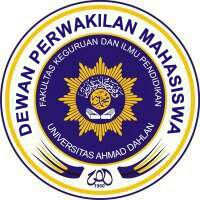 FAKULTAS KEGURUAN DAN ILMU PENDIDIKANUNIVERSITAS AHMAD DAHLANKampus III: Jl. Prof. Dr. Soepomo, S.H., Janturan, Warungboto YogyakartaPENGUMUMAN HASIL VERIVIKASI DATA DAN TES WAWANCARACALOM DPM FKIP UNIVERSITAS AJMAD DAHLANPeriode 2018/2019Nomor:02/I/B/UAD/III/2018Telah melakukan verivikasi data pada formulir pendaftaran yang kirim ke DPM FKIP dan melaksanakan tes wawancara bersama ini memutuskan nama-nama calon anggota DPM FKIP yang telah lulus sebagai berikut:Nama-nama yang telah lolos verikasi data dan wawancara telah menjadi anggota DPM FKIP melalui tahapan tersebut. Dan nanti akan diresmikan pada acara ceremonial pelantikan DPM FKIP yang dilantik ketua dan wakil ketua DPM FKIP nantinya menyusul pemberitahuannya.Yogyakarta, 1 Maret 2018   Ketua DPM FKIP,     Aprilia Nilham   NIM 1500004195NoNamaNIMProdi1Desi Rahmawati1500002001PGPAUD2Muhammad Afif Alahudin1600009031PPKN3Marina Dwi Agustina1600005307PGSD4Rio Hanafi1500008109Pend.Biologi 5Nida Dwi Handayani1600008084Pend.Biologi6Asih Wijiyanti1500008145Pend.Biologi7.Meli Susandi1600006119Pend.Matematika8Nurul Afifah1600003013PBSI9Kharisma Putri Perdani1500004097PBI10Fadhilah Fitri Farihah1500006127Pend.Matematika11Wiwik Hasmurah1500007071Pend.Fisika12Eka Rohmawati1500001170BK